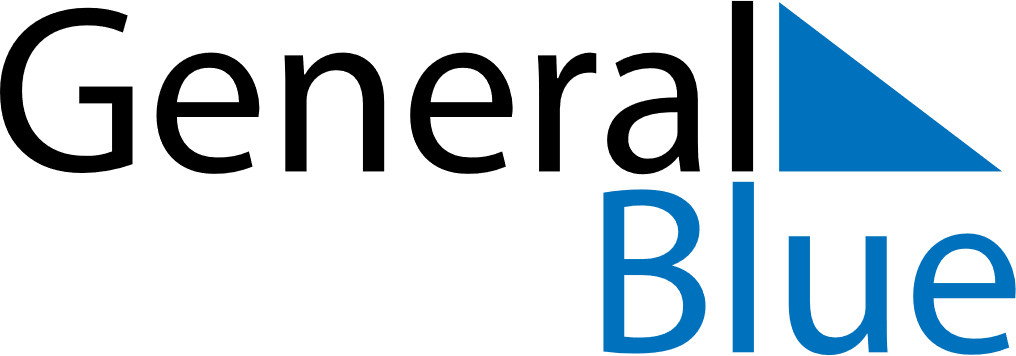 August 2021August 2021August 2021ColombiaColombiaSUNMONTUEWEDTHUFRISAT1234567Battle of Boyacá89101112131415161718192021Assumption22232425262728293031